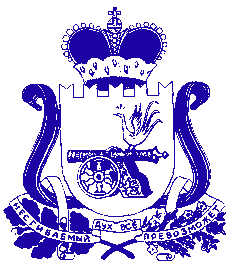 АДМИНИСТРАЦИЯ МУНИЦИПАЛЬНОГО ОБРАЗОВАНИЯ «КРАСНИНСКИЙ РАЙОН» СМОЛЕНСКОЙ ОБЛАСТИР А С П О Р Я Ж Е Н И Еот 19.02.2019  №59-рО проведении мероприятий по локализации и устранению выявленных угроз безопасностиВ целях локализации и устранения выявленных угроз информационной безопасности в Администрации муниципального образования «Краснинский район» Смоленской области:	1.	Инженеру-программисту отдела правового и информационного обеспечения Администрации муниципального образования «Краснинский район» Смоленской области (А.Л.Прозоров):-	провести инструктаж всех пользователей по вопросам обеспечения антивирусной защиты информации;-	проверить наличие установленного и настроенного антивирусного программного обеспечения, актуальность лицензий и сигнатур на всех рабочих станциях Администрации муниципального образования «Краснинский район» Смоленской области;-	провести полную антивирусную проверку объектов информатизации и использующихся внешних накопителей информации (USB-Flash, USB-HDD).	2.	Начальнику Финансового управления Администрации муниципального образования «Краснинский район» Смоленской области (Т.И.Нестеренкова), начальнику отдела экономики, комплексного развития и муниципального имущества Администрации муниципального образования «Краснинский район» Смоленской области (А.П.Шестернев), начальнику отдела учета и отчетности Администрации муниципального образования «Краснинский район» Смоленской области (Т.Н.Корчевская), начальнику отдела городского хозяйства Администрации муниципального образования «Краснинский район» Смоленской области (М.А.Исаченков), начальнику отдела правового и информационного обеспечения Администрации муниципального образования «Краснинский район» Смоленской области (И.А. Малихов), начальнику отдела по ЖКХ и строительству Администрации муниципального образования «Краснинский район» Смоленской области (А.П.Комков), начальнику отдела сельского хозяйства Администрации муниципального образования «Краснинский район» Смоленской области (Л.А.Аникина), начальнику архивного отдела Администрации муниципального образования «Краснинский район» Смоленской области (Ж.В.Божкова), начальнику отдела образования Администрации муниципального образования «Краснинский район» Смоленской области (Н.В.Симакова), начальнику отдела культуры и спорта Администрации муниципального образования «Краснинский район» Смоленской области (Г.Н.Самусева): - обеспечить обязательное выполнение всеми сотрудниками требований по антивирусной защите в соответствии с требованием Постановления Администрации Смоленской области от 20 июля 2015 года № 424 по настройке рабочих станций РМС СО, а также:- работу в соответствии с  инструкцией Администрации муниципального образования «Краснинский район» Смоленской области  по антивирусной защите;-	проверить наличие установленного и настроенного антивирусного программного обеспечения, актуальность лицензий и сигнатур на всех рабочих станциях;-	провести полную антивирусную проверку объектов информатизации и использующихся внешних накопителей информации (USB-Flash, USB-HDD);-	информацию о выявленных компьютерных вирусах направить в адрес отдела правового и информационного обеспечения Администрации муниципального образования «Краснинский район» Смоленской области с приложением log-файлов результатами работы антивирусных программ в срок до 21.02.2019 года.	3.	Рекомендовать Главам муниципальных образований сельских поселений Краснинского района Смоленской области:-	проверить наличие установленного и настроенного антивирусного программного обеспечения, актуальность лицензий и сигнатур на всех рабочих станциях;-	провести полную антивирусную проверку объектов информатизации и использующихся внешних накопителей информации (USB-Flash, USB-HDD);-	информацию о выявленных компьютерных вирусах направить в адрес отдела правового и информационного обеспечения Администрации муниципального образования «Краснинский район» Смоленской области с приложением log-файлов и скриншотов работы антивирусных программ в срок до 21.02.2019 года.	4.	Контроль за исполнением настоящего распоряжения возложить на  начальника отдела правового и информационного обеспечения Администрации муниципального образования «Краснинский район» Смоленской области И. А. Малихова.Глава муниципального образования«Краснинский район»Смоленской области 							С.В. Архипенков